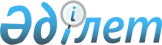 "Жекешелендіруге жататын облыстық коммуналдық мүліктің тізбесін бекіту туралы" Ақмола облысы әкімдігінің 2011 жылғы 6 сәуірдегі № А-3/112 қаулысына толықтырулар енгізу туралы
					
			Күшін жойған
			
			
		
					Ақмола облысы әкімдігінің 2011 жылғы 2 қарашадағы № А-10/414 қаулысы. Ақмола облысының Әділет департаментінде 2011 жылғы 23 қарашада № 3407 тіркелді. Күші жойылды - Ақмола облысы әкімдігінің 2012 жылғы 28 сәуірдегі № А-6/218 қаулысымен      Ескерту. Күші жойылды - Ақмола облысы әкімдігінің 28.04.2012 № А-6/218 (қол қойылған күнінен бастап қолданысқа енгізіледі) қаулысымен.

      «Қазақстан Республикасындағы жергілікті мемлекеттік басқару және өзін-өзі басқару туралы» Қазақстан Республикасының 2001 жылғы 23 қаңтардағы, «Мемлекеттік мүлік туралы» 2011 жылғы 1 наурыздағы Заңдарына сәйкес, Ақмола облысының әкімдігі ҚАУЛЫ ЕТЕДІ:



      1. «Жекешелендіруге жататын облыстық коммуналдық мүліктің тізбесін бекіту туралы» Ақмола облысы әкімдігінің 2011 жылғы 6 сәуірдегі № А-3/112 қаулысына (Нормативтік құқықтық актілерді мемлекеттік тіркеудің тізілімінде № 3388 болып тіркелген, 2011 жылғы 26 сәуірдегі «Арқа ажары» және «Акмолинская правда» газеттерінде жарияланған) келесі толықтырулар енгізілсін:

      осы қаулымен бекітілген, жекешелендіруге жататын облыстық коммуналдық мүліктің тізбесінде:

      келесі мазмұндағы реттік нөмірлері 79-88 – жолдарымен толықтырылсын:«».



      2. Осы қаулы Ақмола облысының Әділет департаментінде мемлекеттік тіркелген күннен бастап күшіне енеді және ресми жарияланған күннен бастап қолданысқа енгізіледі.      Ақмола облысының әкімі                          С.Дьяченко
					© 2012. Қазақстан Республикасы Әділет министрлігінің «Қазақстан Республикасының Заңнама және құқықтық ақпарат институты» ШЖҚ РМК
				792002 жылы шыққан, мемлекеттік номері С 341 ҚР, ВАЗ 21060 автомашинасыАстрахан ауданы, Астрахан селосы, Байтұрсынов көшесі 16«ҚР ІІМ Ақмола облысының ішкі істер департаменті» ММ801999 жылы шыққан, мемлекеттік номері С 011 КР, Audi автомашинасыАстрахан ауданы, Астрахан селосы, Байтұрсынов көшесі 16«ҚР ІІМ Ақмола облысының ішкі істер департаменті» ММ812003 жылы шыққан, мемлекеттік номері С 345 КР, Уаз 390902 автомашинасыАстрахан ауданы, Астрахан селосы, Байтұрсынов көшесі 16«ҚР ІІМ Ақмола облысының ішкі істер департаменті» ММ822002 жылы шыққан, мемлекеттік номері С 328 КР, ВАЗ 21213 автомашинасыЕгiндiкөл ауданы, Егiндiкөл селосы, Мир көшесi, 8«ҚР ІІМ Ақмола облысының ішкі істер департаменті» ММ831992 жылы шыққан, мемлекеттік номері С 472 КР, Audi автомашинасыЕгiндiкөл ауданы, Егiндiкөл селосы, Мир көшесi, 8«ҚР ІІМ Ақмола облысының ішкі істер департаменті» ММ842003 жылы шыққан, мемлекеттік номері С 385 КР, ВАЗ 21060 автомашинасыЗерендi ауданы, Зерендi селосы, Iлияс көшесi, 42«ҚР ІІМ Ақмола облысының ішкі істер департаменті» ММ852002 жылы шыққан, мемлекеттік номері С 384 КР, ВАЗ 21213 автомашинасыЗерендi ауданы, Зерендi селосы, Iлияс көшесi, 42«ҚР ІІМ Ақмола облысының ішкі істер департаменті» ММ862003 жылы шыққан, мемлекеттік номері С 227 КР, ВАЗ 2106 автомашинасыБурабай ауданы,

Щучье қаласы,

Коммунистическая

көшесi, 33«ҚР ІІМ Ақмола облысының ішкі істер департаменті» ММ872003 жылы шыққан, мемлекеттік номері С 228 КР, ВАЗ 21060 автомашинасыБурабай ауданы,

Щучье қаласы,

Коммунистическая көшесi, 33«ҚР ІІМ Ақмола облысының ішкі істер департаменті» ММ882004 жылы шыққан, мемлекеттік номері С 024 КР, ВАЗ 21093 автомашинасыКөкшетау қаласы, Капцевич көшесi, 220«ҚР ІІМ Ақмола облысының ішкі істер департаменті» ММ